LIFESPAN REPESNATIVE BULLEIN NOTES, DECEMBER 2022																																										Dec 3,4		Right to Life-LIFESPAN	Election Results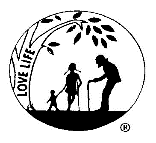 As a result of the recent election, Michigan now has unrestricted access to abortion for the full term of pregnancy.  There is no recognition of the humanity of the unborn child, how fully developed he or she is and certainly no recognition of his or her being made in the image and likeness of the Creator.  There is a great deal more mischief contained in this new constitutional amendment that will cause many who voted for it to question the wisdom of that choice.  For more information, please call the LIFESPAN office, 248-816-1546			Dec. 10, 11		Right to Life-LIFESPAN	Lights for LifePlacing a light on LIFESPAN’s Christmas tree in remembrance or in honor of a loved one is a lovely way to keep the spirit of Christmas alive.  Please call the LIFESPAN office or ordering information.  248-816-1546.																Dec. 17, 18		Right to Life-LIFESPAN	A Time for QuietBake the cookies, make the reservations, call all the family, and decide who brings what, get the presents and then get them wrapped, clean the house, hurry, hurry, hurry, there is so little time—Christmas is almost here.  STOP!  Yes, Christmas is almost here with all things we must do but take a few moments each day between now and then and think about what we are really preparing for---the birth of Christ! Sit quietly, say a prayer, recognize your blessings and be joyful.  This week is the time, next week will be too busy---remember- Jesus is the Reason for the Season.			Dec 24,25		Right to Life-LIFESPAN	Merry ChristmasThe Board of Directors of Right to Life-LIFESPAN, Oakland County wishes each of you a very blessed and peaceful Christmas																													Dec. 31, Jan 1		Right to Life-LIFESPAN	Happy New YearThe Board of Directors of Right to Life-LIFESPAN, Oakland/Macomb County wishes each of you a year of peace and blessings. 